Fig. S5. Projected changes in suitable days for plant growth. Maps illustrate changes in number of suitable days for plant growth between contemporary and future time periods under different RCPs. The same as Fig. 2, which shows the results for just RCP 8.5. Data provided in S2 Data.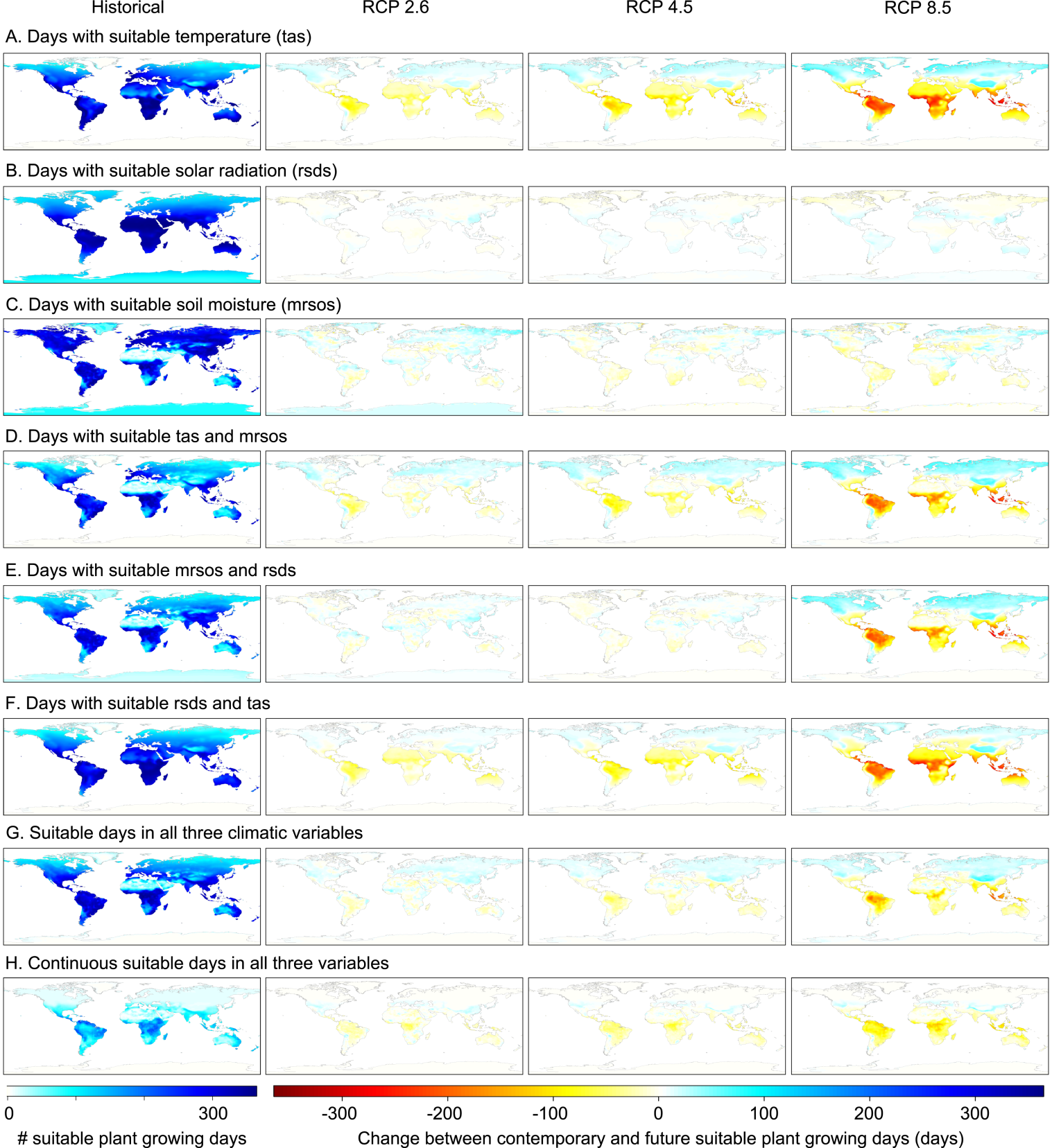 